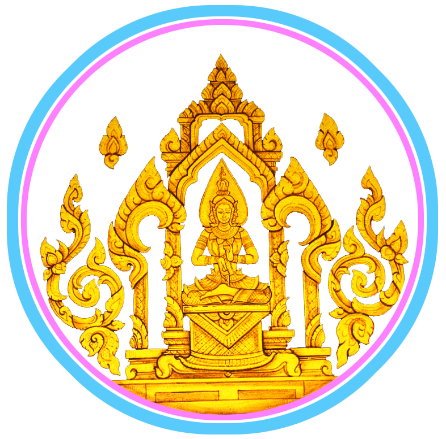 คู่มือการจัดทำแผนปฏิบัติการที่มุ่งคุณภาพตามมาตรฐานการศึกษาประจำปีการศึกษา 2559 งานแผนงานกลุ่มบริหารงบประมาณ โรงเรียนพุทธิรังสีพิบูลปรัชญาการจัดการศึกษา	โรงเรียนมุ่งส่งเสริมและช่วยเหลือเด็กที่อยู่ในชนบทและที่ขาดแคลนทุนทรัพย์ได้มีโอกาสศึกษาเล่าเรียนทั้งในด้านวิชาการ และอาชีพตลอดจนการฝึกและปฏิบัติเพื่อเป็นการรักษาขนบธรรมเนียมประเพณีวิสัยทัศน์	พัฒนาผู้เรียนให้มีความรู้คู่คุณธรรม สู่มาตรฐานระดับสากล  บนพื้นฐานหลักปรัชญาของเศรษฐกิจพอเพียงพันธกิจ	1.	พัฒนาผู้เรียนให้มีความรู้ ความสามารถเต็มตามศักยภาพ 	2.	ส่งเสริมนักเรียนให้มีคุณธรรม จริยธรรมมีวินัยในตนเองและคุณลักษณะอันพึงประสงค์	3.	ส่งเสริมให้ผู้เรียนมีทักษะการสื่อสารอย่างน้อย 2 ภาษา ทักษะด้านเทคโนโลยีสารสนเทศ	4.	ส่งเสริมและสนับสนุนให้ผู้เรียนให้มีวิถีการดำเนินชีวิตตามหลักปรัชญาของเศรษฐกิจพอเพียงกลยุทธ์โรงเรียนพุทธิรังสีพิบูล ปีการศึกษา 2559 - 2561	1.	พัฒนาผู้เรียนให้มีความรู้ความสามารถเต็มตามศักยภาพสู่มาตรฐานระดับสากล	2.	ปลูกฝังคุณธรรมจริยธรรมให้กับผู้เรียน และวิถีการดำเนินชีวิตตามหลักปรัชญาของเศรษฐกิจพอเพียง	3.	พัฒนาครูและบุคลากรทางการศึกษาทั้งระบบ	4.	พัฒนาระบบการบริหารจัดการสถานศึกษากรอบกลยุทธ์	ประเด็นกลยุทธ์ที่ 1 พัฒนาผู้เรียนให้มีความรู้ความสามารถเต็มตามศักยภาพสู่มาตรฐานระดับสากล	ประเด็นกลยุทธ์ที่ 2 ปลูกฝังคุณธรรมจริยธรรมให้กับผู้เรียน และวิถีการดำเนินชีวิตตามหลักปรัชญาของเศรษฐกิจพอเพียง	ประเด็นกลยุทธ์ที่ 3 พัฒนาครูและบุคลากรทางการศึกษาทั้งระบบ	ประเด็นกลยุทธ์ที่ 4 พัฒนาระบบการบริหารจัดการสถานศึกษามาตรฐานด้านการจัดการศึกษาขั้นพื้นฐานประกอบด้วย 5 ด้าน 15 มาตรฐาน 65 ตัวบ่งชี้ด้านที่ 1 มาตรฐานด้านคุณภาพผู้เรียนมาตรฐานที่ 1	ผู้เรียนมีสุขภาวะที่ดีและมีสุนทรียภาพ	1.1	มีสุขนิสัยในการดูแลสุขภาพและออกกำลังกายสม่ำเสมอ	1.2	มีน้ำหนัก ส่วนสูง และมีสมรรถภาพทางกายตามเกณฑ์มาตรฐาน 	1.3	ป้องกันตนเองจากสิ่งเสพติดให้โทษและหลีกเลี่ยงตนเองจากสภาวะที่เสี่ยงต่อความรุนแรงโรค ภัยอุบัติเหตุ และปัญหาทางเพศ	1.4	เห็นคุณค่าในตนเอง มีความมั่นใจ กล้าแสดงออกอย่างเหมาะสม 	1.5 	มีมนุษยสัมพันธ์ที่ดีและให้เกียรติผู้อื่น 	1.6 	สร้างผลงานจากการเข้าร่วมกิจกรรมด้านศิลปะ ดนตรี/นาฏศิลป์ กีฬา/นันทนาการตามจินตนาการมาตรฐานที่ 2	ผู้เรียนมีคุณธรรม จริยธรรมและค่านิยมที่พึงประสงค์ 	2.1	มีคุณลักษณะที่พึงประสงค์ตามหลักสูตร 	2.2	เอื้ออาทรผู้อื่นและกตัญญูกตเวทีต่อผู้มีพระคุณ 	2.3	ยอมรับความคิดและวัฒนธรรมที่แตกต่าง 	2.4	ตระหนัก รู้คุณค่า ร่วมอนุรักษ์และพัฒนาสิ่งแวดล้อมมาตรฐานที่ 3	ผู้เรียนมีทักษะในการแสวงหาความรู้ด้วยตนเอง รักการเรียนรู้ และพัฒนาตนเองอย่างต่อเนื่อง 	3.1	มีนิสัยรักการอ่านและแสวงหาความรู้ด้วยตนเองจากห้องสมุด แหล่งเรียนรู้ และสื่อต่างๆ รอบตัว 	3.2	มีทักษะในการอ่าน ฟัง ดู พูด เขียน และตั้งคำถามเพื่อค้นคว้าหาความรู้เพิ่มเติม 	3.3	เรียนรู้ร่วมกันเป็นกลุ่ม แลกเปลี่ยนความคิดเห็นเพื่อการเรียนรู้ระหว่างกัน 	3.4	ใช้เทคโนโลยีในการเรียนรู้และนำเสนอผลงาน มาตรฐานที่ 4	ผู้เรียนมีความสามารถในการคิดอย่างเป็นระบบคิดสร้างสรรค์ ตัดสินใจแก้ปัญหาได้อย่างมีสติสมเหตุผล 	4.1	สรุปความคิดจากเรื่องที่อ่าน ฟัง และดู และสื่อสารโดยการพูดหรือเขียนตามความคิดของตนเอง	4.2	นำเสนอวิธีคิด วิธีแก้ปัญหาด้วยภาษาหรือวิธีการของตนเอง 	4.3	กำหนดเป้าหมายคาดการณ์ ตัดสินใจแก้ปัญหาโดยมีเหตุผลประกอบ 	4.4	มีความคิดริเริ่ม และสร้างสรรค์ผลงานด้วยความภาคภูมิใจมาตรฐานที่ 5	ผู้เรียนมีความรู้และทักษะที่จำเป็นตามหลักสูตร 	5.1	ผลสัมฤทธิ์ทางการเรียนเฉลี่ยแต่ละกลุ่มสาระเป็นไปตามเกณฑ์ 	5.2	ผลการประเมินสมรรถนะสำคัญตามหลักสูตรเป็นไปตามเกณฑ์ 	5.3	ผลการประเมินการอ่าน คิดวิเคราะห์ และเขียนเป็นไปตามเกณฑ์ 	5.4	ผลการทดสอบระดับชาติเป็นไปตามเกณฑ์มาตรฐานที่ 6	ผู้เรียนมีทักษะในการทำงาน รักการทำงาน สามารถทำงานร่วมกับผู้อื่นได้ และมีเจตคติที่ดีต่ออาชีพสุจริต 	6.1	วางแผนการทำงานและดำเนินการจนสำเร็จ 	6.2	ทำงานอย่างมีความสุข มุ่งมั่นพัฒนางาน และภูมิใจในผลงานของตนเอง	6.3	ทำงานร่วมกับผู้อื่นได้	6.4	มีความรู้สึกที่ดีต่ออาชีพสุจริตและหาความรู้เกี่ยวกับอาชีพที่ตนเองสนใจด้านที่ 2 มาตรฐานด้านการจัดการศึกษามาตรฐานที่ 7	ครูปฏิบัติงานตามบทบาทหน้าที่อย่างมีประสิทธิภาพและเกิดประสิทธิผล	7.1	ครูมีการกำหนดเป้าหมายคุณภาพผู้เรียนทั้งด้านความรู้ ทักษะกระบวนการ สมรรถนะ และคุณลักษณะที่พึงประสงค์ 	7.2	ครูมีการวิเคราะห์ผู้เรียนเป็นรายบุคคล และใช้ข้อมูลในการวางแผนการจัดการเรียนรู้เพื่อพัฒนาศักยภาพของผู้เรียน 	7.3	ครูออกแบบและการจัดการเรียนรู้ที่ตอบสนองความแตกต่างระหว่างบุคคลและพัฒนาการทางสติปัญญา 	7.4	ครูใช้สื่อและเทคโนโลยีที่เหมาะสมผนวกกับการนำบริบทและภูมิปัญญาของท้องถิ่นมาบูรณาการในการจัดการเรียนรู้ 	7.5	ครูมีการวัดและประเมินผลที่มุ่งเน้นการพัฒนาการเรียนรู้ของผู้เรียน ด้วยวิธีการที่หลากหลาย 	7.6	ครูให้คำแนะนำ คำปรึกษา และแก้ไขปัญหาให้แก่ผู้เรียนทั้งด้านการเรียนและคุณภาพชีวิตด้วยความเสมอภาค 	7.7	ครูมีการศึกษา วิจัยและพัฒนาการจัดการเรียนรู้ในวิชาที่ตนรับผิดชอบ และใช้ผลในการปรับการสอน 	7.8	ครูประพฤติปฏิบัติตนเป็นแบบอย่างที่ดี และเป็นสมาชิกที่ดีของสถานศึกษา 	7.9	ครูจัดการเรียนการสอนตามวิชาที่ได้รับมอบหมายเต็มเวลา เต็มความสามารถ มาตรฐานที่ 8	ผู้บริหารปฏิบัติงานตามบทบาทหน้าที่อย่างมีประสิทธิภาพและ เกิดประสิทธิผล 	8.1	ผู้บริหารมีวิสัยทัศน์ ภาวะผู้นำ และความคิดริเริ่มที่เน้นการพัฒนาผู้เรียน 	8.2 	ผู้บริหารใช้หลักการบริหารแบบมีส่วนร่วมและใช้ข้อมูลผลการประเมินหรือผลการวิจัยเป็นฐานคิดทั้งด้านวิชาการและการจัดการ	8.3	ผู้บริหารสามารถบริหารจัดการการศึกษาให้บรรลุเป้าหมายตามที่กำหนดไว้ในแผนปฏิบัติการ 	8.4	ผู้บริหารส่งเสริมและพัฒนาศักยภาพบุคลากรให้พร้อมรับการกระจายอำนาจ 	8.5	นักเรียน ผู้ปกครอง และชุมชนพึงพอใจผลการบริหารการจัดการศึกษา 	8.6	ผู้บริหารให้คำแนะนำ คำปรึกษาทางวิชาการและเอาใจใส่การจัดการศึกษาเต็มศักยภาพและเต็มเวลามาตรฐานที่ 9	คณะกรรมการสถานศึกษา และผู้ปกครอง ชุมชนปฏิบัติงานตามบทบาทหน้าที่อย่างมีประสิทธิภาพและเกิดประสิทธิผล 	9.1	คณะกรรมการสถานศึกษารู้และปฏิบัติหน้าที่ตามที่ระเบียบกำหนด 	9.2	คณะกรรมการสถานศึกษากำกับติดตาม ดูแล และขับเคลื่อนการดำเนินงานของสถานศึกษาให้บรรลุผลสำเร็จตามเป้าหมาย 	9.3	ผู้ปกครองและชุมชนเข้ามามีส่วนร่วมในการพัฒนาสถานศึกษามาตรฐานที่ 10	สถานศึกษามีการจัดหลักสูตร กระบวนการเรียนรู้ และกิจกรรมพัฒนาคุณภาพผู้เรียนอย่างรอบด้าน 	10.1	หลักสูตรสถานศึกษาเหมาะสมและสอดคล้องกับท้องถิ่น 	10.2	จัดรายวิชาเพิ่มเติมที่หลากหลายให้ผู้เรียนเลือกเรียนตามความถนัด ความสามารถและความสนใจ 	10.3	จัดกิจกรรมพัฒนาผู้เรียนที่ส่งเสริมและตอบสนองความต้องการ ความสามารถ ความถนัด และความสนใจของผู้เรียน 	10.4	สนับสนุนให้ครูจัดกระบวนการเรียนรู้ที่ให้ผู้เรียนได้ลงมือปฏิบัติจริงจนสรุปความรู้ได้ด้วยตนเอง 	10.5	นิเทศภายใน กำกับ ติดตามตรวจสอบ และนำผลไปปรับปรุงการเรียนการสอนอย่างสม่ำเสมอ 	10.6 	จัดระบบดูแลช่วยเหลือผู้เรียนที่มีประสิทธิภาพและครอบคลุมถึงผู้เรียนทุกคนมาตรฐานที่ 11	สถานศึกษามีการจัดสภาพแวดล้อมและการบริการที่ส่งเสริมให้ผู้เรียนพัฒนาเต็มศักยภาพ 	11.1 	ห้องเรียน ห้องปฏิบัติการ อาคารเรียนมั่นคง สะอาดและปลอดภัย มีสิ่งอำนวยความสะดวกพอเพียง อยู่ในสภาพใช้การได้ดีสภาพแวดล้อมร่มรื่น และมีแหล่งเรียนรู้สำหรับผู้เรียน 	11.2 	จัดโครงการ กิจกรรมที่ส่งเสริมสุขภาพอนามัยและความปลอดภัยของผู้เรียน	11.3 	จัดห้องสมุดที่ให้บริการสื่อและเทคโนโลยีสารสนเทศที่เอื้อให้ผู้เรียนเรียนรู้ด้วยตนเองและหรือเรียนรู้แบบมีส่วนร่วมมาตรฐานที่ 12 	สถานศึกษามีการประกันคุณภาพภายในของสถานศึกษาตามที่กำหนดในกฎกระทรวง 	12.1 	กำหนดมาตรฐานการศึกษาของสถานศึกษา 	12.2 	จัดทำและดำเนินการตามแผนพัฒนาการจัดการศึกษาของสถานศึกษาที่มุ่งพัฒนาคุณภาพตามมาตรฐานการศึกษาของสถานศึกษา 	12.3	จัดระบบข้อมูลสารสนเทศและใช้สารสนเทศในการบริหารจัดการเพื่อพัฒนาคุณภาพสถานศึกษา 	12.4	ติดตามตรวจสอบ และประเมินคุณภาพภายในตามมาตรฐานการศึกษาของสถานศึกษา 	12.5	นำผลการประเมินคุณภาพทั้งภายในและภายนอกไปใช้วางแผนพัฒนาคุณภาพการศึกษาอย่างต่อเนื่อง 	12.6 	จัดทำรายงานประจำปีที่เป็นรายงานการประเมินคุณภาพภายใน ด้านที่ 3 มาตรฐานด้านการสร้างสังคมแห่งการเรียนรู้มาตรฐานที่ 13	สถานศึกษามีการสร้าง ส่งเสริม สนับสนุน ให้สถานศึกษาเป็นสังคมแห่งการเรียนรู้ 	13.1	มีการสร้างและพัฒนาแหล่งเรียนรู้ภายในสถานศึกษาและใช้ประโยชน์จากแหล่งเรียนรู้ ทั้งภายในและภายนอกสถานศึกษา เพื่อพัฒนาการเรียนรู้ของผู้เรียนและบุคลากรของสถานศึกษา รวมทั้งผู้ที่เกี่ยวข้อง 	13.2	มีการแลกเปลี่ยนเรียนรู้ระหว่างบุคลากรภายในสถานศึกษา ระหว่างสถานศึกษากับครอบครัว ชุมชน และองค์กรที่เกี่ยวข้อง ด้านที่ 4 มาตรฐานด้านอัตลักษณ์ของสถานศึกษามาตรฐานที่ 14	การพัฒนาสถานศึกษาให้บรรลุเป้าหมายตามวิสัยทัศน์ ปรัชญา และจุดเน้นที่กำหนดขึ้น	14.1 	จัดโครงการ กิจกรรมที่ส่งเสริมให้ผู้เรียนบรรลุตามเป้าหมายวิสัยทัศน์ ปรัชญา และจุดเน้นของสถานศึกษา 	14.2 	ผลการดำเนินงานส่งเสริมให้ผู้เรียนบรรลุตามเป้าหมาย วิสัยทัศน์ ปรัชญา และจุดเน้นของสถานศึกษา ด้านที่ 5 มาตรฐานด้านมาตรการส่งเสริมมาตรฐานที่ 15	การจัดกิจกรรมตามนโยบาย จุดเน้น แนวทางการปฏิรูปการศึกษาเพื่อพัฒนาและส่งเสริมสถานศึกษาให้ยกระดับคุณภาพสูงขึ้น 	15.1 	จัดโครงการ กิจกรรมพิเศษเพื่อตอบสนองนโยบาย จุดเน้น ตามแนวทางการปฏิรูปการศึกษา 	15.2 	ผลการดำเนินงานบรรลุตามเป้าหมายเป้าประสงค์ตัวชี้วัดความสำเร็จ1.	ผู้เรียนมีสุขภาวะที่ดีและมีสุนทรียภาพ1.1	มีสุขนิสัยในการดูแลสุขภาพและออกกำลังกายสม่ำเสมอ1.2	มีน้ำหนัก ส่วนสูง และมีสมรรถภาพทางกายตามเกณฑ์มาตรฐาน 1.3	ป้องกันตนเองจากสิ่งเสพติดให้โทษและหลีกเลี่ยงตนเองจากสภาวะที่เสี่ยงต่อความรุนแรงโรค ภัยอุบัติเหตุ และปัญหาทางเพศ1.4	เห็นคุณค่าในตนเอง มีความมั่นใจ กล้าแสดงออกอย่างเหมาะสม 1.5 	มีมนุษยสัมพันธ์ที่ดีและให้เกียรติผู้อื่น 1.6 	สร้างผลงานจากการเข้าร่วมกิจกรรมด้านศิลปะ ดนตรี/นาฏศิลป์ กีฬา/นันทนาการตามจินตนาการ2.	ผู้เรียนมีทักษะในการแสวงหาความรู้ด้วยตนเอง รักการเรียนรู้ และพัฒนาตนเองอย่างต่อเนื่อง2.1	มีนิสัยรักการอ่านและแสวงหาความรู้ด้วยตนเองจากห้องสมุด แหล่งเรียนรู้และสื่อต่างๆ รอบตัว 2.2	มีทักษะในการอ่าน ฟัง ดู พูด เขียน และตั้งคำถามเพื่อค้นคว้าหาความรู้เพิ่มเติม 2.3	เรียนรู้ร่วมกันเป็นกลุ่ม แลกเปลี่ยนความคิดเห็นเพื่อการเรียนรู้ระหว่างกัน 2.4	ใช้เทคโนโลยีในการเรียนรู้และนำเสนอผลงาน3.	ผู้เรียนมีความสามารถในการคิดอย่างเป็นระบบคิดสร้างสรรค์ ตัดสินใจแก้ปัญหาได้อย่างมีสติสมเหตุผล3.1	สรุปความคิดจากเรื่องที่อ่าน ฟัง และดู และสื่อสารโดยการพูดหรือเขียนตามความคิดของตนเอง3.2	นำเสนอวิธีคิด วิธีแก้ปัญหาด้วยภาษาหรือวิธีการของตนเอง 3.3	กำหนดเป้าหมายคาดการณ์ ตัดสินใจแก้ปัญหาโดยมีเหตุผลประกอบ 3.4	มีความคิดริเริ่ม และสร้างสรรค์ผลงานด้วยความภาคภูมิใจ4.	ผู้เรียนมีความรู้และทักษะที่จำเป็นตามหลักสูตร4.1	ผลสัมฤทธิ์ทางการเรียนเฉลี่ยแต่ละกลุ่มสาระเป็นไปตามเกณฑ์ 4.2	ผลการประเมินสมรรถนะสำคัญตามหลักสูตรเป็นไปตามเกณฑ์ 4.3	ผลการประเมินการอ่าน คิดวิเคราะห์ และเขียนเป็นไปตามเกณฑ์ 4.4	ผลการทดสอบระดับชาติเป็นไปตามเกณฑ์5.	สถานศึกษามีการจัดหลักสูตร กระบวนการเรียนรู้ และกิจกรรมพัฒนาคุณภาพผู้เรียนอย่างรอบด้าน5.1	หลักสูตรสถานศึกษาเหมาะสมและสอดคล้องกับท้องถิ่น 5.2	จัดรายวิชาเพิ่มเติมที่หลากหลายให้ผู้เรียนเลือกเรียนตามความถนัด ความสามารถและความสนใจ 5.3	จัดกิจกรรมพัฒนาผู้เรียนที่ส่งเสริมและตอบสนองความต้องการ ความสามารถ ความถนัด และความสนใจของผู้เรียน 5.4	สนับสนุนให้ครูจัดกระบวนการเรียนรู้ที่ให้ผู้เรียนได้ลงมือปฏิบัติจริงจนสรุปความรู้ได้ด้วยตนเอง 5.5	นิเทศภายใน กำกับ ติดตามตรวจสอบ และนำผลไปปรับปรุงการเรียนการสอนอย่างสม่ำเสมอ 5.6 	จัดระบบดูแลช่วยเหลือผู้เรียนที่มีประสิทธิภาพและครอบคลุมถึงผู้เรียนทุกคน6.	สถานศึกษามีการจัดสภาพแวดล้อมและการบริการที่ส่งเสริมให้ผู้เรียนพัฒนาเต็มศักยภาพ6.1 	ห้องเรียน ห้องปฏิบัติการ อาคารเรียนมั่นคง สะอาดและปลอดภัย มีสิ่งอำนวยความสะดวกพอเพียง อยู่ในสภาพใช้การได้ดีสภาพแวดล้อมร่มรื่น และมีแหล่งเรียนรู้สำหรับผู้เรียน 6.2 	จัดโครงการ กิจกรรมที่ส่งเสริมสุขภาพอนามัยและความปลอดภัยของผู้เรียน6.3 	จัดห้องสมุดที่ให้บริการสื่อและเทคโนโลยีสารสนเทศที่เอื้อให้ผู้เรียนเรียนรู้ด้วยตนเองและหรือเรียนรู้แบบมีส่วนร่วม7.	การจัดกิจกรรมตามนโยบาย จุดเน้น แนวทางการปฏิรูปการศึกษาเพื่อพัฒนาและส่งเสริมสถานศึกษาให้ยกระดับคุณภาพสูงขึ้น7.1 	จัดโครงการ กิจกรรมพิเศษเพื่อตอบสนองนโยบาย จุดเน้น ตามแนวทางการปฏิรูปการศึกษา 7.2 	ผลการดำเนินงานบรรลุตามเป้าหมายเป้าประสงค์ตัวชี้วัดความสำเร็จ1.	ผู้เรียนมีคุณธรรม จริยธรรมและค่านิยมที่พึงประสงค์1.1	มีคุณลักษณะที่พึงประสงค์ตามหลักสูตร 1.2	เอื้ออาทรผู้อื่นและกตัญญูกตเวทีต่อผู้มีพระคุณ 1.3	ยอมรับความคิดและวัฒนธรรมที่แตกต่าง2.	ผู้เรียนมีจิตสำนึกในการอนุรักษ์และพัฒนาสิ่งแวดล้อม2.1	ตระหนัก รู้คุณค่า ร่วมอนุรักษ์และพัฒนาสิ่งแวดล้อม3.	ผู้เรียนมีทักษะในการทำงาน รักการทำงาน สามารถทำงานร่วมกับผู้อื่นได้ และมีเจตคติที่ดีต่ออาชีพสุจริตตามหลักปรัชญาของเศรษฐกิจพอเพียง3.1	วางแผนการทำงานและดำเนินการจนสำเร็จ 3.2	ทำงานอย่างมีความสุข มุ่งมั่นพัฒนางาน และภูมิใจในผลงานของตนเอง3.3	ทำงานร่วมกับผู้อื่นได้3.4	มีความรู้สึกที่ดีต่ออาชีพสุจริตและหาความรู้เกี่ยวกับอาชีพที่ตนเองสนใจ3.5	มีหลักการดำเนินชีวิตตามหลักปรัชญาของเศรษฐกิจพอเพียง4.	สถานศึกษามีการสร้าง ส่งเสริม สนับสนุน ให้สถานศึกษาเป็นสังคมแห่งการเรียนรู้4.1	มีการสร้างและพัฒนาแหล่งเรียนรู้ภายในสถานศึกษาและใช้ประโยชน์จากแหล่งเรียนรู้ ทั้งภายในและภายนอกสถานศึกษา เพื่อพัฒนาการเรียนรู้ของผู้เรียนและบุคลากรของสถานศึกษา รวมทั้งผู้ที่เกี่ยวข้อง4.2	มีการสร้างและพัฒนาฐานการเรียนรู้ทักษะชีวิตตามหลักปรัชญาของเศรษฐกิจพอเพียง4.3	มีการแลกเปลี่ยนเรียนรู้ระหว่างบุคลากรภายในสถานศึกษา ระหว่างสถานศึกษากับครอบครัว ชุมชน และองค์กรที่เกี่ยวข้องเป้าประสงค์ตัวชี้วัดความสำเร็จ1.	ครูปฏิบัติงานตามบทบาทหน้าที่อย่างมีประสิทธิภาพและเกิดประสิทธิผล1.1	ครูมีการกำหนดเป้าหมายคุณภาพผู้เรียนทั้งด้านความรู้ ทักษะกระบวนการ สมรรถนะ และคุณลักษณะที่พึงประสงค์ 1.2	ครูมีการวิเคราะห์ผู้เรียนเป็นรายบุคคล และใช้ข้อมูลในการวางแผนการจัดการเรียนรู้เพื่อพัฒนาศักยภาพของผู้เรียน 1.3	ครูออกแบบและการจัดการเรียนรู้ที่ตอบสนองความแตกต่างระหว่างบุคคลและพัฒนาการทางสติปัญญา 1.4	ครูใช้สื่อและเทคโนโลยีที่เหมาะสมผนวกกับการนำบริบทและภูมิปัญญาของท้องถิ่นมาบูรณาการในการจัดการเรียนรู้ 1.5	ครูมีการวัดและประเมินผลที่มุ่งเน้นการพัฒนาการเรียนรู้ของผู้เรียน ด้วยวิธีการที่หลากหลาย 1.6	ครูให้คำแนะนำ คำปรึกษา และแก้ไขปัญหาให้แก่ผู้เรียนทั้งด้านการเรียนและคุณภาพชีวิตด้วยความเสมอภาค 1.7	ครูมีการศึกษา วิจัยและพัฒนาการจัดการเรียนรู้ในวิชาที่ตนรับผิดชอบ และใช้ผลในการปรับการสอน 1.8	ครูประพฤติปฏิบัติตนเป็นแบบอย่างที่ดี และเป็นสมาชิกที่ดีของสถานศึกษา 1.9	ครูจัดการเรียนการสอนตามวิชาที่ได้รับมอบหมายเต็มเวลา เต็มความสามารถเป้าประสงค์ตัวชี้วัดความสำเร็จ1.	ผู้บริหารปฏิบัติงานตามบทบาทหน้าที่อย่างมีประสิทธิภาพและ เกิดประสิทธิผล1.1	ผู้บริหารมีวิสัยทัศน์ ภาวะผู้นำ และความคิดริเริ่มที่เน้นการพัฒนาผู้เรียน 1.2 	ผู้บริหารใช้หลักการบริหารแบบมีส่วนร่วมและใช้ข้อมูลผลการประเมินหรือผลการวิจัยเป็นฐานคิดทั้งด้านวิชาการและการจัดการ1.3	ผู้บริหารสามารถบริหารจัดการการศึกษาให้บรรลุเป้าหมายตามที่กำหนดไว้ในแผนปฏิบัติการ 1.4	ผู้บริหารส่งเสริมและพัฒนาศักยภาพบุคลากรให้พร้อมรับการกระจายอำนาจ 1.5	นักเรียน ผู้ปกครอง และชุมชนพึงพอใจผลการบริหารการจัดการศึกษา 1.6	ผู้บริหารให้คำแนะนำ คำปรึกษาทางวิชาการและเอาใจใส่การจัดการศึกษาเต็มศักยภาพและเต็มเวลา2.	คณะกรรมการสถานศึกษา และผู้ปกครอง ชุมชนปฏิบัติงานตามบทบาทหน้าที่อย่างมีประสิทธิภาพและเกิดประสิทธิผล2.1	คณะกรรมการสถานศึกษารู้และปฏิบัติหน้าที่ตามที่ระเบียบกำหนด 2.2	คณะกรรมการสถานศึกษากำกับติดตาม ดูแล และขับเคลื่อนการดำเนินงานของสถานศึกษาให้บรรลุผลสำเร็จตามเป้าหมาย 2.3	ผู้ปกครองและชุมชนเข้ามามีส่วนร่วมในการพัฒนาสถานศึกษา3.	สถานศึกษามีการประกันคุณภาพภายในของสถานศึกษาตามที่กำหนดในกฎกระทรวง3.1 	กำหนดมาตรฐานการศึกษาของสถานศึกษา 3.2 	จัดทำและดำเนินการตามแผนพัฒนาการจัดการศึกษาของสถานศึกษาที่มุ่งพัฒนาคุณภาพตามมาตรฐานการศึกษาของสถานศึกษา 3.3	จัดระบบข้อมูลสารสนเทศและใช้สารสนเทศในการบริหารจัดการเพื่อพัฒนาคุณภาพสถานศึกษา 3.4	ติดตามตรวจสอบ และประเมินคุณภาพภายในตามมาตรฐานการศึกษาของสถานศึกษา 3.5	นำผลการประเมินคุณภาพทั้งภายในและภายนอกไปใช้วางแผนพัฒนาคุณภาพการศึกษาอย่างต่อเนื่อง 3.6 	จัดทำรายงานประจำปีที่เป็นรายงานการประเมินคุณภาพภายใน4.	การพัฒนาสถานศึกษาให้บรรลุเป้าหมายตามวิสัยทัศน์ ปรัชญา และจุดเน้นที่กำหนดขึ้น4.1 	จัดโครงการ กิจกรรมที่ส่งเสริมให้ผู้เรียนบรรลุตามเป้าหมายวิสัยทัศน์ ปรัชญา และจุดเน้นของสถานศึกษา 4.2 	ผลการดำเนินงานส่งเสริมให้ผู้เรียนบรรลุตามเป้าหมาย วิสัยทัศน์ ปรัชญา และจุดเน้นของสถานศึกษา